О внесении изменений в постановлениеадминистрации Яльчикского района от 01.02.2012г. № 44 «Об утверждении административного  регламента администрации Яльчикского района по исполнению муниципальной функции  «Контроль за обеспечением сохранностиавтомобильных дорог  общего пользованияместного значения Яльчикского района»    В связи  с принятием Федерального закона от  02.11.2013г. №294-ФЗ «О внесении изменений в Федеральный закон «Об уполномоченных по защите прав  предпринимателей в Российской Федерации»  администрация Яльчикского района п о с т а н о в л я е т:	1. Внести в постановление администрации Яльчикского района от 01.02.2012г. №44 «Об утверждении административного регламента администрации Яльчикского района  по исполнению  муниципальной  функции «Контроль  за обеспечением  сохранности автомобильных дорог общего пользования местного значения Яльчикского района» следующие изменения:	пункт 1.6.1. Права и обязанности юридических лиц, индивидуальных предпринимателей, в отношении которых осуществляется муниципальный контроль  дополнить абзацем 6  следующего содержания:	«- привлекать Уполномоченного  при Президенте Российской Федерации по защите  прав предпринимателей  либо уполномоченного по защите прав предпринимателей в  Чувашской Республике   к участию в проверке».	2. Настоящее постановление  вступает в силу после официального опубликования в информационном бюллетене «Вестник Яльчикского района».Глава администрацииЯльчикского района                                                                       Н.П.МиллинЧăваш РеспубликиЕлчĕк районĕЕлчĕк районадминистрацийĕЙЫШǍНУ 2014 ç? апрелĕн 14-мĕшĕ №191Елчĕк ялĕ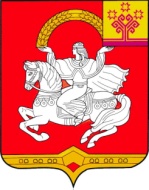 Чувашская  РеспубликаЯльчикский районАдминистрация Яльчикского районаПОСТАНОВЛЕНИЕ      «14»  апреля  . № 191село Яльчики